แบบรายงานผลความรู้สัมมาชีพชุมชน (แบบ 1)(ประเภท : ความรู้สัมมาชีพ)....................................................1. หมวดหมู่อาชีพ ให้ใส่เครื่องหมาย ( / ) หน้าตัวเลือกตามประเภทอาชีพ     (สามารถตอบได้มากกว่า 1 หมวดหมู่)	1.1 (     ) เกษตรกรรม	1.2 (     ) ท่องเที่ยวชุมชน	1.3 (     ) อื่นๆ (โปรดระบุ................................................)	1.4 (  ) การแปรรูปอาหาร	1.5 (     ) การแปรรูปเครื่องดื่ม	1.6 (     ) การแปรรูปผ้าและเครื่องแต่งกาย	1.7 (     ) การแปรรูปของใช้และเครื่องประดับ	1.8 (     ) การแปรรูปสมุนไพรที่ไม่ใช่อาหาร2. ชื่อองค์ความรู้	ขนมทองม้วน3. ชื่อเจ้าขององค์ความรู้	นางฮัสนะห์  จาราแว4. ที่อยู่	บ้านเลขที่  25/1  หมู่ที่  5   ตำบลบ้านนอก  อำเภอปะนาเระ  จังหวัดปัตตานี	รหัสไปรษณีย์ 94130  หมายเลขโทรศัพท์  089-29721225. ความเป็นมา/แรงบันดาลใจ/เหตุผลที่ทำ          เพื่อเป็นอาชีพเสริมและเพิ่มรายได้ให้กับครอบครัว6. วัตถุประสงค์ สร้างรายได้สร้างอาชีพ7. วัตถุดิบแป้งสาลีน้ำตาลกะทิเกลืองา8. อุปกรณ์     1. เตาทองม้วน     2. กะละมังสแตนเลส     3. ปิ๊บ     4. เครื่องนวดแป้ง     5. เครื่องซีล9. กระบวนการ/ขั้นตอน๑. ร่อนแป้งสาลีใส่ชามผสม ใส่นํ้าตาลแล้วคนให้นํ้าตาลกระจายเข้ากับแป้งอย่างทั่วถึง ทำหลุมไว้ตรงกลางแป้ง๒. ตีไข่ไก่ให้แตกเข้ากันดี ผสมกับหัวกะทิ น้ำปูนใส และเกลือคนให้เข้ากันดีแล้วเทลงในหลุมแป้ง๓. ใช้ที่ตีไข่ลวดคนให้แป้งค่อย ๆ ตกลงในหลุมน้ำนั้น จนแป้งกับเครื่องปรุงนํ้าเข้ากันดี ใส่งา ก็หยดคน การคนมากแป้งจะแข็งกระด้าง๔. นำพิมพ์ทองม้วนมาอังไฟ (ไฟอ่อนสม่ำเสมอ) จนร้อนจัดใช้ลูกประคบแตะน้ำมันทาพิมพ์ ให้ทั่วทั้ง ๒ ด้าน อังให้ร้อนนิดหน่อย ตักแป้งหยอดบนพิมพ์ ด้านหนึ่ง และปิดพิมพ์บีบให้สนิท แป้งส่วนเกินจะไหลทะลักออกมานอกพิมพ์เอง ฉะนั้นต้องสังเกตว่าพิมพ์ที่ใช้ปิ้งทองม้วน จะต้องใส่แป้งในปริมาณใด๕. นำพิมพ์ที่หยอดแป้งแล้วอังไฟสักครู่ พลิกกลับข้าง พอเหลืองดี (สังเกตจากแป้งที่ไหลออกมานอกพิมพ์) ยกจากเตาปิ้ง ใช้มีดกรีดส่วนที่อยู่นอกพิมพ์ทิ้งไปเปิดพิมพ์ ใช้ปลายมีดแซะขึ้น และใช้นิ้วชี้มือที่จับมีดกดแผ่นทองม้วนกับมีด ลอกออกจากพิมพ์ วางบนเขียง๖. ม้วนหรือพับทันทีขณะที่ยังร้อนจัด ถ้าเย็นจะแข็งกรอบ พับหรือม้วนไม่ได้ การม้วนต้องมีแกนกลมๆ นำจะสะดวกขึ้น พอเย็นเก็บใส่ภาชนะที่ปิดสนิท ถ้าถูกลมจะอ่อนตัว ไม่กรอบ๗. ควรใช้พิมพ์ปิ้งสัก ๒ พิมพ์สลับกัน ขณะตักแป้งหยอด คนแป้งบ้าง ถ้าข้นไปต้องเติมน้ำลงทีละน้อย เพราะถ้าแป้งข้นขนมจะหนาสูตรนี้สามารถทำขนมรับประทานได้ ๑๐-๑๒ คน10. ข้อพึงระวัง	-11. ข้อเสนอแนะเทคนิคการประกอบ๑. ขนมทองม้วนอาจเรียกชื่ออื่นได้ เช่น ขนมทองพับที่มีชื่อต่างกันนี้ เรียกตามลักษณะที่ต่างกัน เมื่อทำเสร็จแล้ว ถ้าม้วนเป็นหลอด ก็เรียกทองม้วน ถ้าพับ เป็นรูปสี่เหลี่ยมหรือพับครึ่ง หรือพับสี่ก็เรียกว่าทองพับ๒. ทองม้วนอาจใช้แป้งข้าวเจ้าผสมแป้งสาลีอย่างละครึ่งได้ ถ้าใช้แป้งข้าวเจ้าล้วนจะแข็งกระด้างกว่าใช้แป้งสาลีล้วน ซึ่งจะกรอบนุ่มดีกว่า๓. ถ้าชอบรสเค็ม ลดน้ำตาล เพิ่มเกลือ เติมงาคั่ว และใบผักชีลักษณะที่ดีของขนม สีเหลืองทองสมํ่าเสมอ แผ่นบางกรอบ พับหรือม้วนได้ขนาดกรอบ แต่ไม่แข็งกระด้าง หอมไข่ร่วมกับกะทิและนํ้าตาลไหม้ รสหวานพอเหมาะ10. ความสามารถในการจำหน่าย/ให้บริการ	จำนวน  1,000  ชิ้นต่อเดือน11. ภาพกิจกรรมที่ดำเนินการ (ไฟล์ภาพ jpg. แนบมาพร้อมไฟล์เอกสาร จำนวน 3 - 4 ภาพ)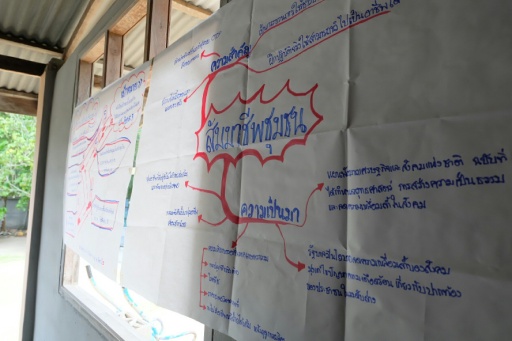 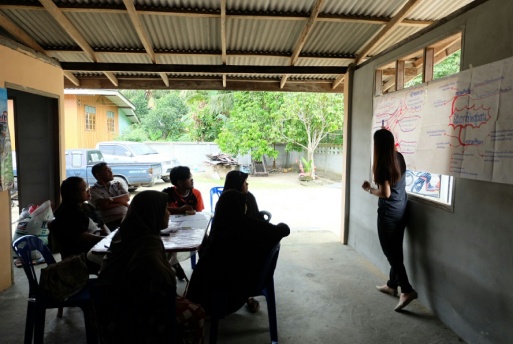 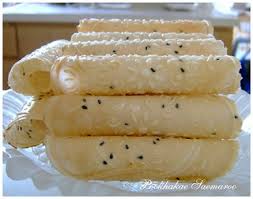 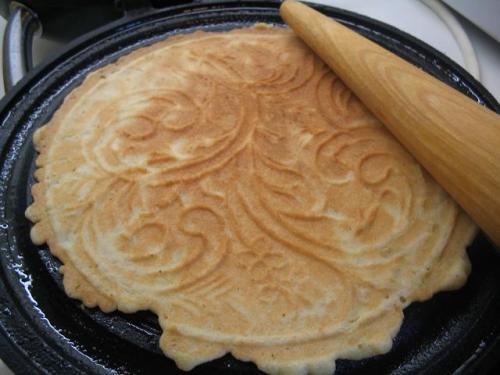 